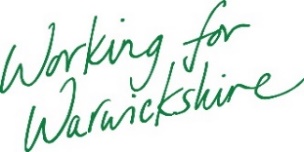 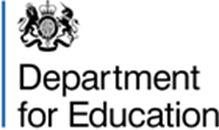 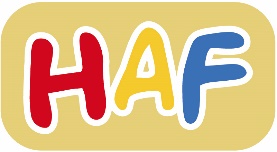          1st November 2022Dear Parent/Carer Holiday Activities and Food (HAF) Programme – 2022/23 Academic Year:    The Department for Education (DfE) has made funds available to every Local Authority in England to co-ordinate free holiday provision, including healthy food and enriching activities.  The HAF programme provides activities at Christmas, Easter & Summer school holidays, with funding available for children who receive benefits-related free school meals (Reception to Year 11). HAF Entitlement:
Eligible child can access funded sessions during main school holidays, with a breakdown of provided below. 
A maximum of 4 sessions in the school Christmas holidays.A maximum of 4 sessions in the school Easter holidays.A maximum of 16 sessions during the school Summer holidays.
A session is normally a minimum of four hours inclusive of a food provision, but activity times/duration vary with each HAF provider.What to do next:•	You will need to apply for your child’s HAF Code by completing a brief online form. This form only takes a few minutes to complete, with a separate form required for each eligible young person. This is to ensure we have the correct contact details and your preferred method of how the HAF code is sent. We also require you to read and agree to our terms & conditions of the HAF programme. This form can be located from https://searchout.warwickshire.gov.uk/holidays-activities-food-haf•	Once your HAF codes are processed and sent, your child’s unique code will last the academic year 2022-23 so there is no need for new codes to be re-issued for each holiday period. The code will be valid for Christmas, Easter & Summer holidays so please keep it safe. (We can always re-send it if it gets misplaced.)How to book activities:

For the upcoming Christmas holidays, we will have the bulk of our HAF programme in place from Monday 19th December to Thursday 22nd December. There might be a few activities that run outside on these dates. All HAF information is available at https://searchout.warwickshire.gov.uk/holidays-activities-food-haf with activity listings being available from Monday 21st November. You can then book sessions directly with your chosen provider using your unique HAF code, uou will need to show this either at the time of booking or at your child’s first session.Further Information: 
For any queries regarding the HAF programme please email hafprogramme@warwickshire.gov.uk or contact us through the Family Information Service helpline on 01926 742 274. Kind regards,Warwickshire HAF Team